                                     COISTE CHONTAE THÍR EOGHAIN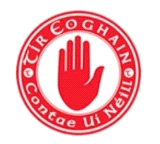                                          Coiste Cultúir agus TeangaScoláireachtaí Gaeltachta 2016 / Gaeltacht Scholarships 2016Ainm / Name 	_________________________________________________________________________Dáta breithe / Date of birth	____________________________________________________________Cumann / Club ________________________________________________________________________Uimhir Ballríocht / Membership Number ___________________________________________________Seoladh / Address  	__________________________________________________________________			__________________________________________________________________Telephone number ____________________________________________________________________Scoil / School		__________________________________________________________________Name to which cheque should be made payable_____________________________________________Áit ar an gcúrsa Gaeltachta / Gaeltacht location _____________________________________________Dátaí an Chúrsa / Dates of the course _____________________________________________________Contact details for college (rúnaí, address & phone number) to confirm acceptance/attendance on course. ____________________________________________________________________________________ ____________________________________________________________________________________Síniú Rúnaí Chlub / Club Secretary’s signature	____________________________ Dáta / Date ________Parent / Guardian Signature ___________________________________________ Dáta / Date ________Dáta a fuarthas / Date Received___________________________Forms must be submitted to Tyrone GAA, 230 Radergan Road, Garvaghey, Dungannon,
Co Tyrone, BT70 2EH.  Closing date – Friday 13th May.  Presentation of cheques Wednesday 8th June in Garvaghey.  Essential information – ALL applications must be signed by Cathaoirleach, Rúnaí/Leas Rúnaí, Cisteoir nó Oifigeach Ballraíocht of the club. Only those members with a valid registration number, paid up before application received may be deemed eligible.  Unfortunately due to the membership clause grant applications cannot be considered from members of the camogie or ladies associations. Late or incomplete forms will not be processed